Додатокдо  рішення виконавчого комітетувід 17.09.2020 №  484«Затверджено» рішеннямвиконавчого комітету Сумської міської ради від  17.09.2020 №  484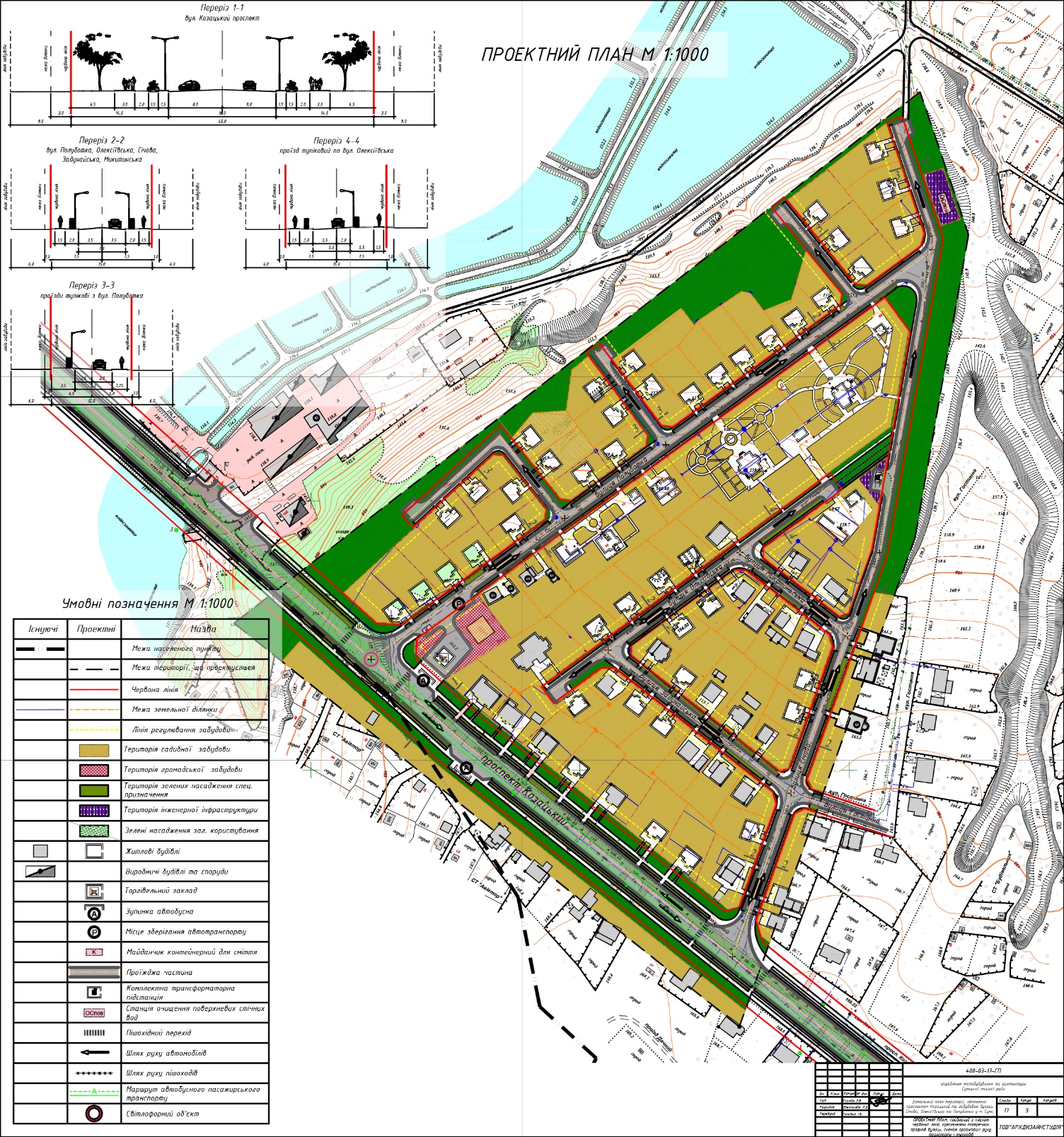 